Let’s all join in!We’ve been talking about the new Catholic Ministry Appeal at Mass for a couple of weeks. It’s now time to join in as a parish family to support the shared ministries of our larger church. Don’t forget to bring your commitment card to Mass this weekend, or visit www.dosp.org/catholicministryappeal  and make a gift that makes a difference!Sincerely, Fr. (Pastor Name)  Let’s all join in!We’ve been talking about the new Catholic Ministry Appeal at Mass for a couple of weeks. It’s now time to join in as a parish family to support the shared ministries of our larger church. Don’t forget to bring your commitment card to Mass this weekend, or visit www.dosp.org/catholicministryappeal  and make a gift that makes a difference!Sincerely, Fr. (Pastor Name)  Let’s all join in!We’ve been talking about the new Catholic Ministry Appeal at Mass for a couple of weeks. It’s now time to join in as a parish family to support the shared ministries of our larger church. Don’t forget to bring your commitment card to Mass this weekend, or visit www.dosp.org/catholicministryappeal  and make a gift that makes a difference!Sincerely, Fr. (Pastor Name)  Let’s all join in!We’ve been talking about the new Catholic Ministry Appeal at Mass for a couple of weeks. It’s now time to join in as a parish family to support the shared ministries of our larger church. Don’t forget to bring your commitment card to Mass this weekend, or visit www.dosp.org/catholicministryappeal  and make a gift that makes a difference!Sincerely, Fr. (Pastor Name)  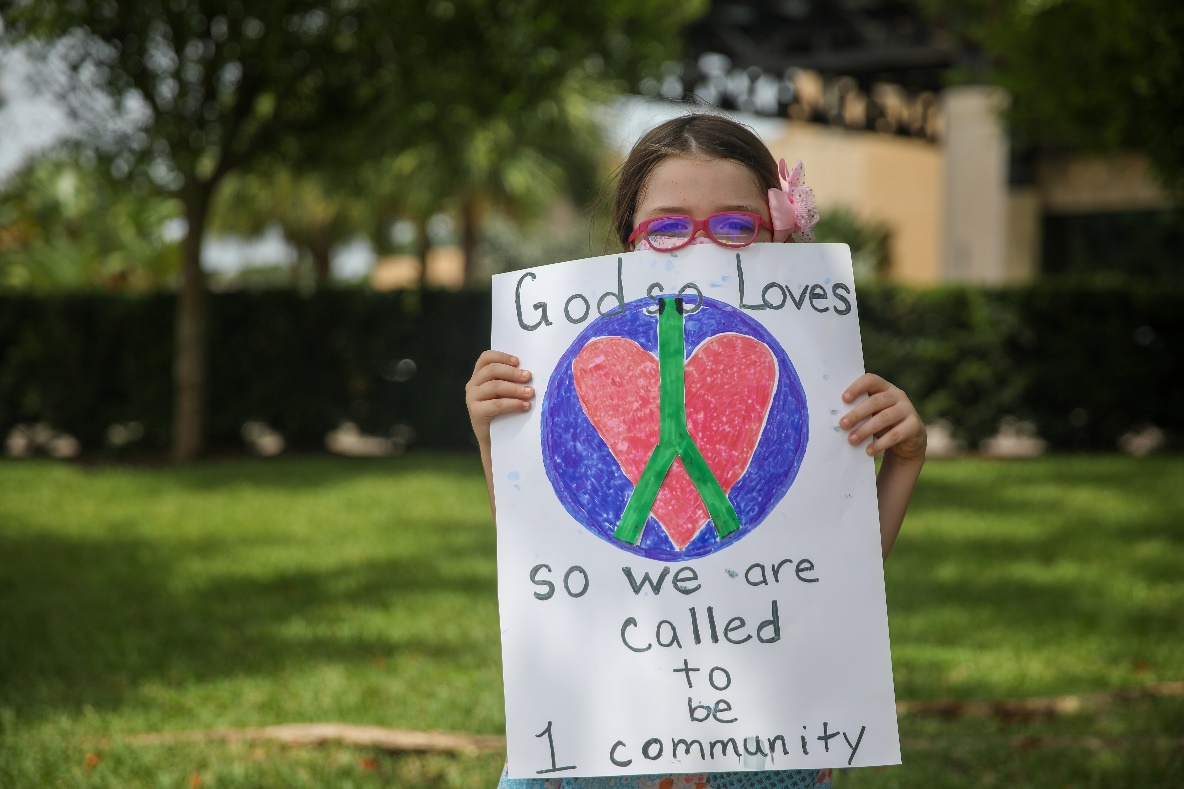 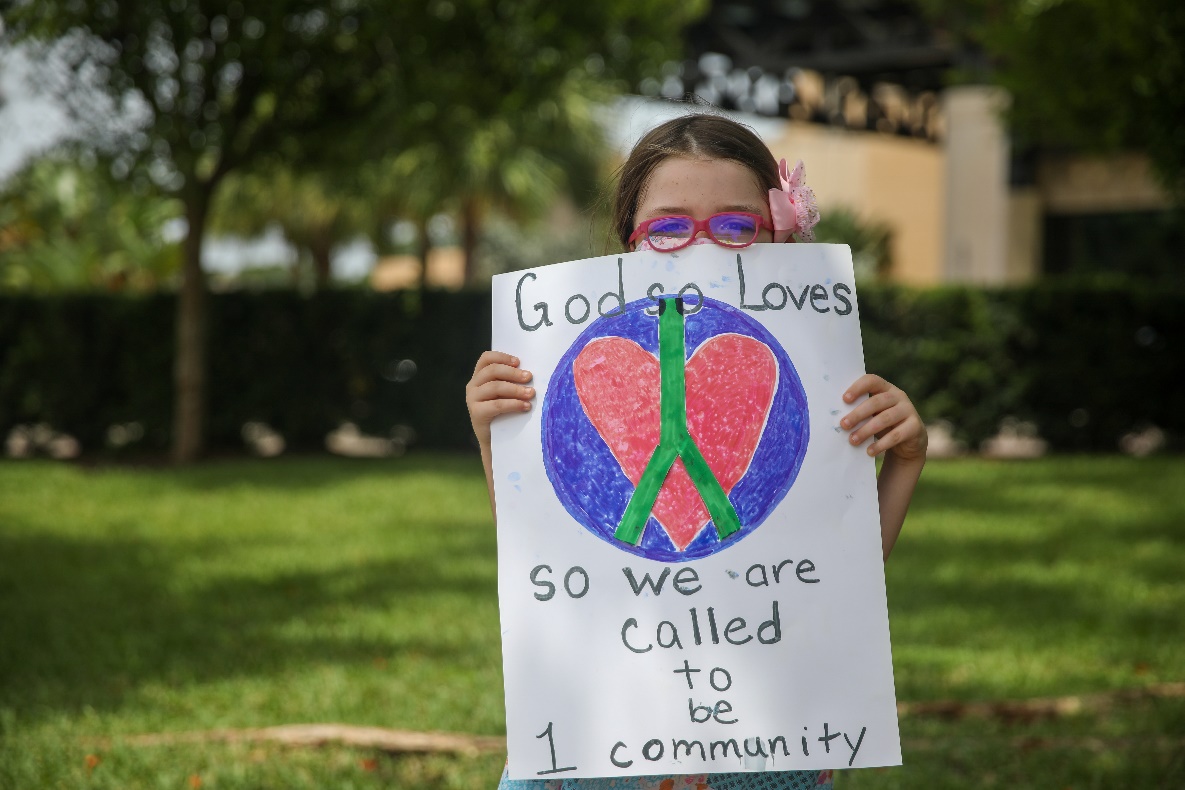 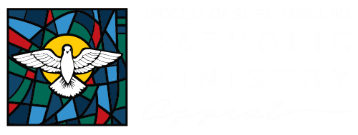 